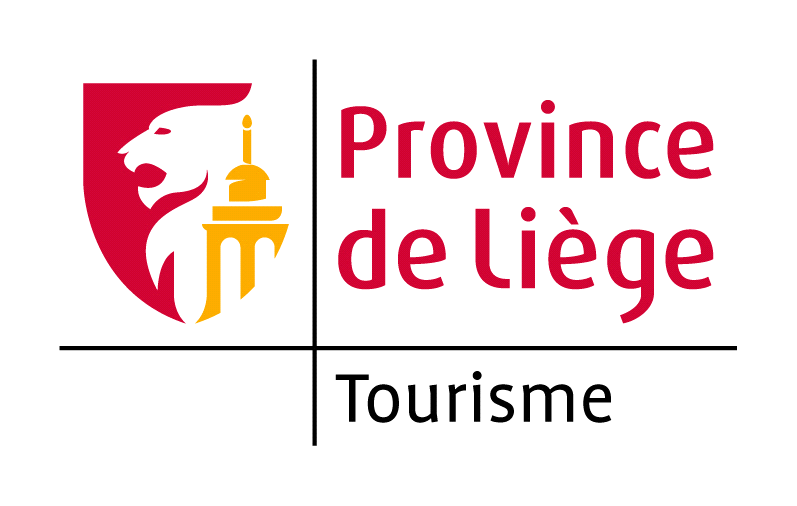 FORMULAIRE DE CANDIDATUREAppel à projets Dans le cadre de l’année thématique « La Wallonie Terre d’eau 2019 »Si vous souhaitez répondre à l’appel à projets pour plusieurs projets de nature différente, il est demandé de remplir un formulaire par demande. Avant de remplir ce dossier de candidature, veuillez prendre attentivement connaissance du règlement.Le dossier de candidature complété devra être transmis par e-mail à l’adresse suivante : ftpl.adt@provincedeliege.beLa date finale de réception est fixée au mercredi 27/02/2019 avant midi.Pour toute question relative à cet appel à projets, vous pouvez contacter Madame Stéphanie Klein ou Madame Vanina RENSON par téléphone 04/279 60 02 – 04/279 56 31ou par e-mail (voir ci-dessus).PORTEUR DU PROJETDénomination :      	Adresse :     				N° :     		Bte :	     	CP :     		Localité :     Tel. :      E-mail :     Site internet :     Coordonnées bancaires : BE     Personne responsable du projet :     Nom :      Prénom :     Fonction :     PARTENAIRES Indiquez le ou les principaux partenaires (opérateur(s) privé(s) et/ou public(s)) avec lesquels vous vous associez à la réalisation de votre projet. Pour chaque partenaire, merci de préciser son identité et d’expliquer brièvement son rôle dans le projet.Dénomination :      	Adresse :     				N° :     		Bte :	     	CP :     		Localité :     E-mail :     Site internet :     Personne de contact :     Rôle dans le projet :     Dénomination :      	Adresse :     				N° :     		Bte :	     	CP :     		Localité :     E-mail :     Site internet :     Personne de contact :     Rôle dans le projet :     Dénomination :      	Adresse :     				N° :     		Bte :	     	CP :     		Localité :     E-mail :     Site internet :     Personne de contact :     Rôle dans le projet :     Dénomination :      	Adresse :     				N° :     		Bte :	     	CP :     		Localité :     E-mail :     Site internet :     Personne de contact :     Rôle dans le projet :     PROJETQuel nom donnez-vous à votre projet ?Descriptif du projet en lien avec l’année thématique 2019 :Date(s) :     Lieu(x) :     Horaire(s) :      Prix :     Public(s) cible(s) :     Nombre de personnes attendues :     Provenance :     Réservation obligatoire :  Oui  NonSi oui, veuillez signaler le point de contact :Dénomination :     Adresse e-mail :     Site web :     Numéro de téléphone :     Bénéficiez-vous de notre service de vente en ligne « www.ouftitourisme.be » qui permet aussi de réserver des événements gratuits ?  Oui  NonDans le cas contraire, souhaitez-vous obtenir plus d’informations sur ce service et ses outils gratuits ?  Oui  NonRésumé du projet (max. 3.000 caractères) :BUDGET Veuillez joindre à votre formulaire de candidature un tableau prévisionnel ou définitif, ventilé des dépenses liées à votre projet et des éventuelles recettes (il sera aussi exhaustif que possible, il prendra en compte l’accueil des participants, et, le cas échéant, le balisage temporaire, les besoins en mobilier…). Il présentera également le total des dépenses et le total des recettes.Si besoin, vous pouvez télécharger un modèle sur notre site internet https://www.liegetourisme.be/appel-a-projets-wte2019.html.Le budget est obligatoire, sans celui-ci, votre formulaire de candidature ne sera pas pris en compte.PLAN DE COMMUNICATIONPrécisez les moyens de diffusion/communication spécifiques choisis.Calendrier des opérations de communication :     Réseaux sociaux :     Presse :     Spot(s) TV/Radio/autres :     Campagne d’affiches/flyers :     Toutes boites :     Autres :      Veuillez nous transmettre, si vous en disposez, tous les visuels, photos et documents pertinents à l’analyse de votre candidature et à l’éventuelle promotion de votre événement.RESPECT DE LA VIE PRIVÉE Je confirme sur l’honneur que les informations fournies sont correctes. Je m’engage à obtenir toutes les autorisations et à respecter les règles de
sécurité nécessaires au bon développement du projet. Je confirme avoir pris connaissance du règlement de l’appel à projets « Wallonie terre d’eau » 2019 de la FTPL. J’accepte que mes données personnelles soient utilisées dans le cadre de la promotion de mon événement. Je m’engage à fournir les visuels à la FTPL dont je détiens les droits d’utilisation et confirme que ceux-ci peuvent être utilisés dans le cadre de la promotion de mon événement. J’accepte de recevoir des informations touristiques de FTPL par voie électronique. J’accepte de recevoir des informations touristiques de la FTPL par courrier postal.